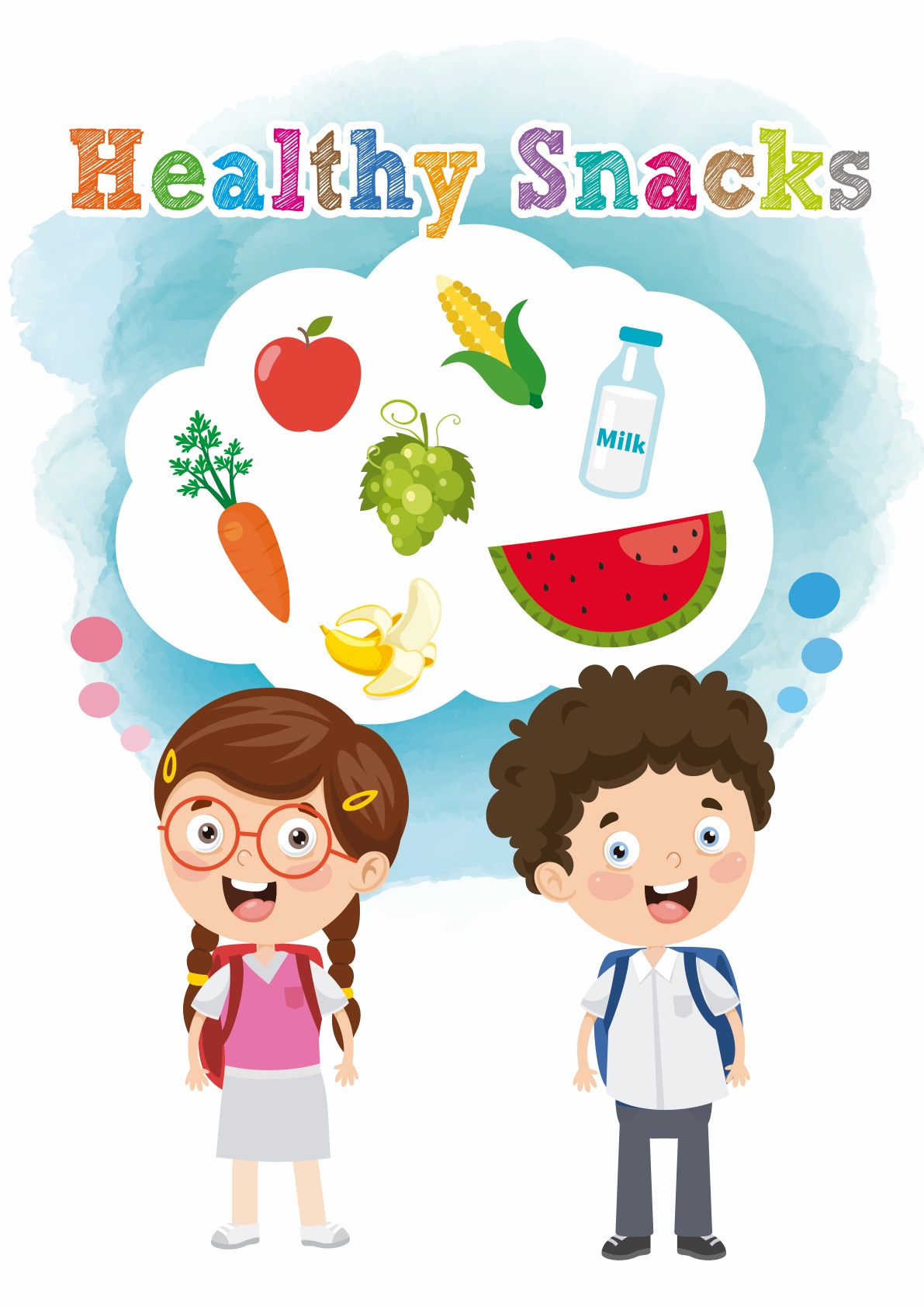 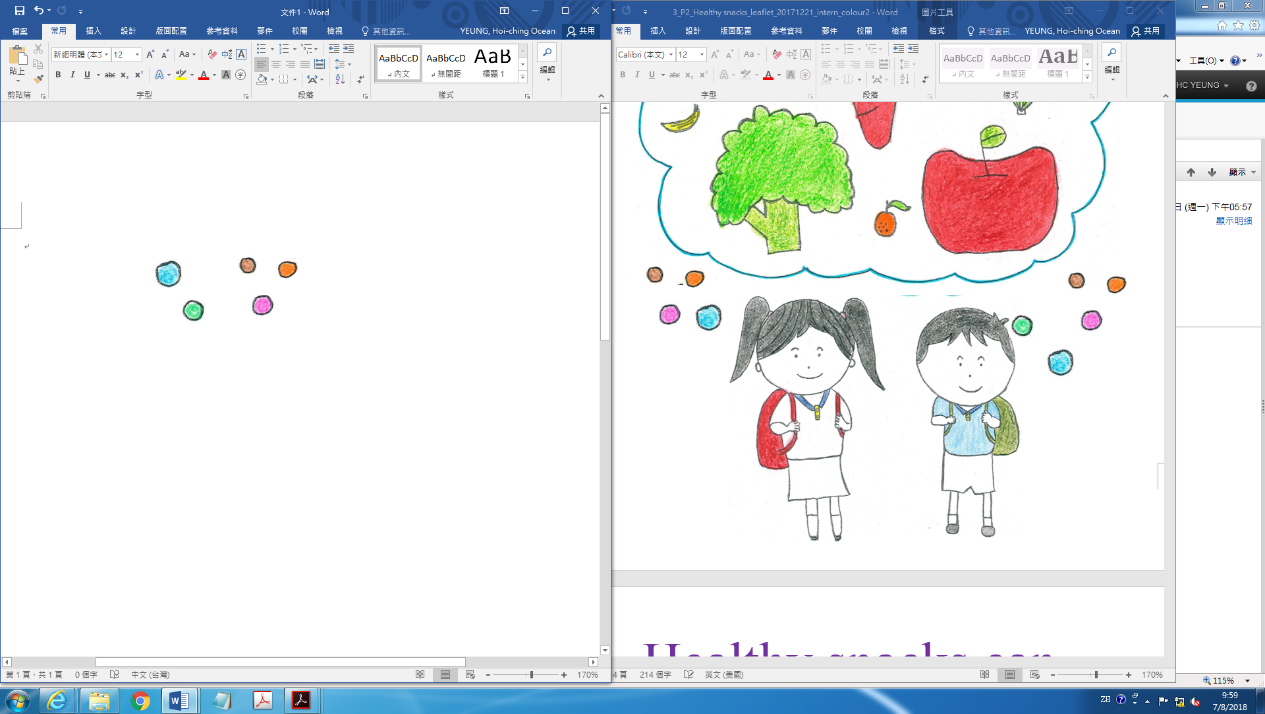 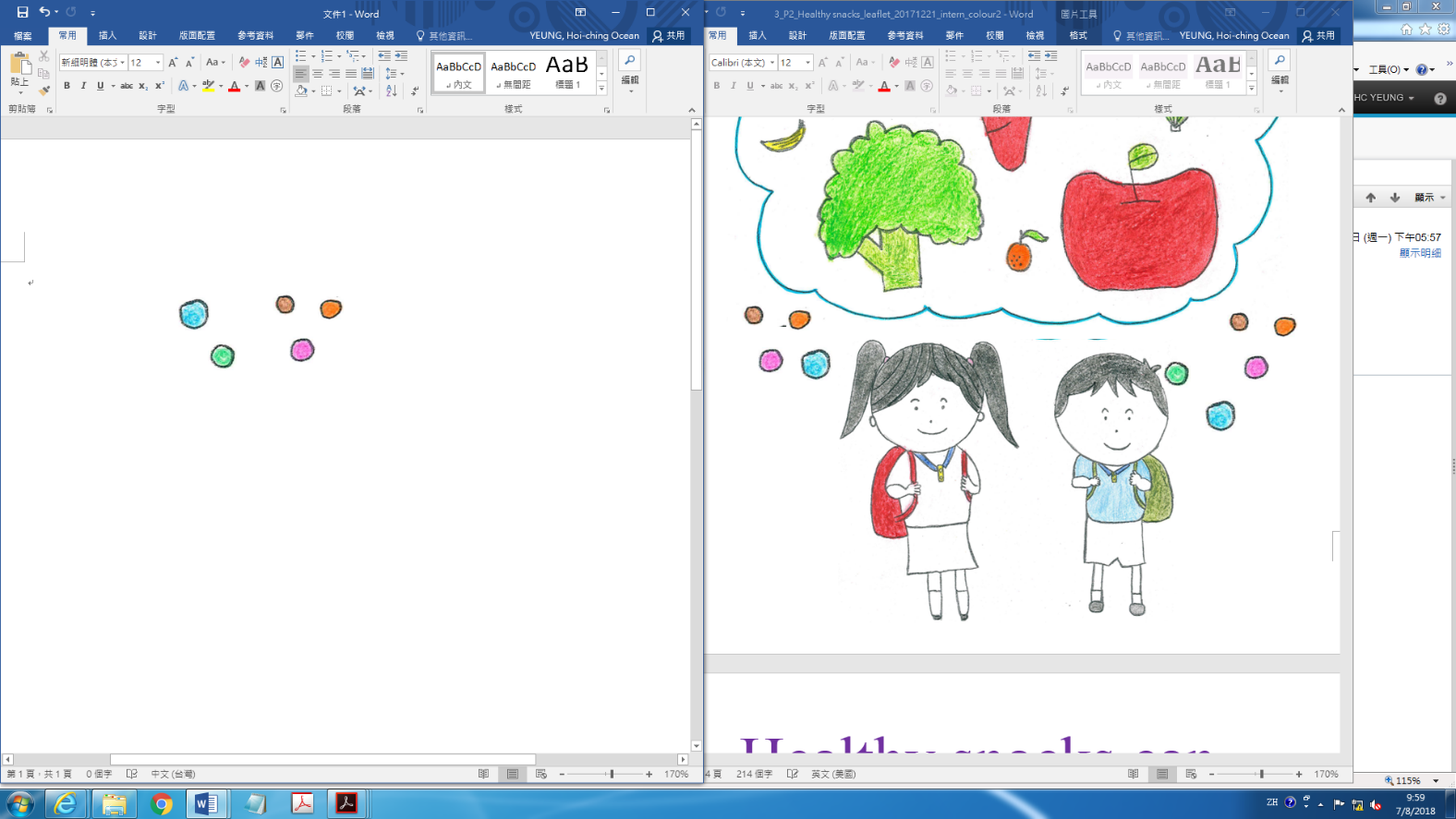 Do you still remember the Food Pyramid? There are five groups of snacks. They are grains and cereals, vegetables, fruits, meat and dairy products. Here are some healthy snacks: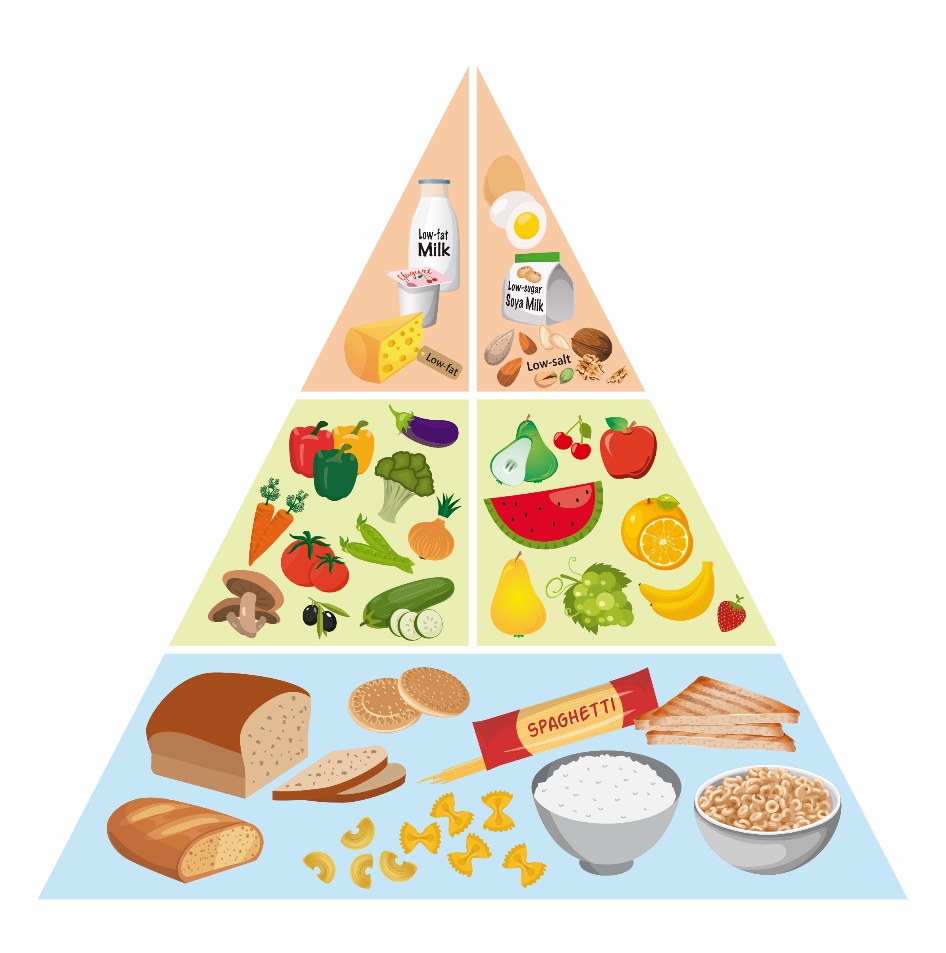 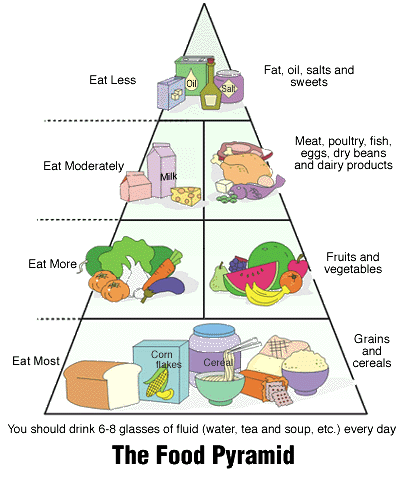 Food with a lot of sugarFood with a lot of sugar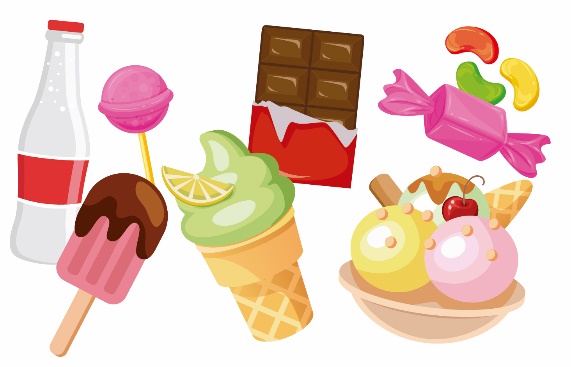 You may have toothache.You may gain weight easily.Food with a lot of fat or saltFood with a lot of fat or salt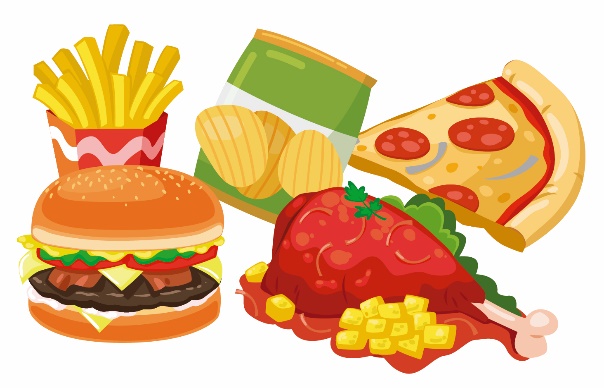 It is unhealthy. You may become over-weight. You may also have other health problems.